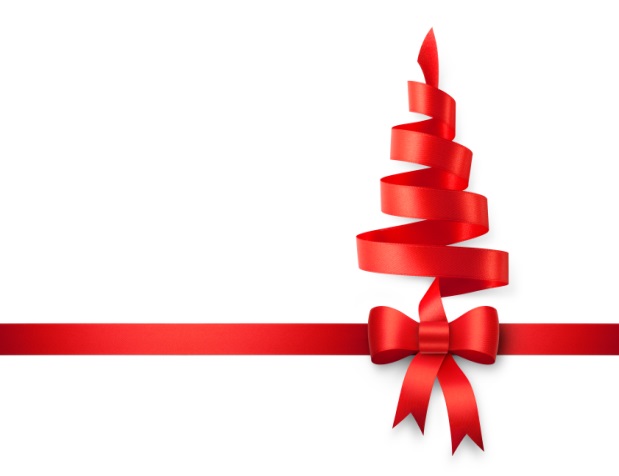 Wassail Mix2 cups Tang Dry mix1 ¼ cups sugar¼ cup dry lemonade mix2 cups cherry koolaid ( can omit)1 tsp. cinnamon½ tsp. ground clovesPinch of nutmegCombine all ingredients. Add 2 tbsp. of mix to one cup boiling water.Enjoy and store in airtight container.